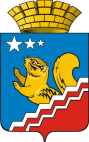 Свердловская областьГЛАВА ВОЛЧАНСКОГО ГОРОДСКОГО ОКРУГАпостановление18 марта.2020 года     	                                     		                                                                   № 108г. ВолчанскОб утверждении Комплексного плана мероприятий по формированию здорового образа жизни населения Волчанского городского округа до 2024 годаВо исполнение Указа Президента Российской Федерации от 07 мая 2012 года № 598 «О совершенствовании государственной политики в сфере здравоохранения», Постановления Правительства Свердловской области от     20 мая 2009 года № 557-ПП «О Концепции формирования здорового образа жизни и профилактики заболеваний в Свердловской области на период до 2020 года», в целях организации комплекса межведомственных мероприятий, направленных на формирование здорового образа жизни населения на территории Волчанского городского округа до 2024 года,ПОСТАНОВЛЯЮ: Утвердить: Комплексный план мероприятий по формированию здорового образа жизни населения Волчанского городского округа до 2024 года (прилагается).Утвердить форму отчета о выполнении Комплексного плана мероприятий по формированию здорового образа жизни населения Волчанского городского округа до 2024 года (прилагается).Рекомендовать основным исполнителям мероприятий Комплексного плана ежегодно в срок до 01 марта года, следующего за отчетным, представлять в администрацию Волчанского городского округа информацию о выполнении плана, включая оценку целевых показателей эффективности реализации плана.Главному редактору общественно-политической газеты «Волчанские вести» (Палецких М.В.) освещать на страницах газеты информацию по реализации Комплексного плана мероприятий по формированию здорового образа жизни населения Волчанского городского округа до 2024 года.Постановление «Об утверждении Комплексного плана мероприятий по формированию здорового образа жизни населения Волчанского городского округа до 2024 года» №т 619 от 21.12.2018 года считать утратившим силу.Разместить настоящее постановление на официальном сайте Волчанского городского округа в сети Интернет http://volchansk-adm.ru/.Контроль за исполнением настоящего постановления возложить на заместителя главы администрации Волчанского городского округа по социальным вопросам Бородулину И.В. Глава городского округа                                                                   А.В. ВервейнУТВЕРЖДЕНпостановлением главы Волчанского городского округа от  18.03.2020 г. № 108КОМПЛЕКСНЫЙ ПЛАН МЕРОПРИЯТИЙ ПО ФОРМИРОВАНИЮ ЗДОРОВОГО ОБРАЗА ЖИЗНИ НАСЕЛЕНИЯ ВОЛЧАНСКОГО ГОРОДСКОГО ОКРУГА ДО 2024 ГОДАИспользуемые сокращения: ВГО – Волчанский городской округ;ГАУ СО «КЦСОН» г. Волчанска - государственное автономное учреждение  социального обслуживания населения «Комплексный центр социального обслуживания населения» города Волчанска;ГБУЗ СО «ВГБ» - государственное бюджетное учреждение здравоохранения Свердловской области «Волчанская городская больница»;ЗОЖ – здоровый образ жизни;МАУК «КДЦ» – муниципальное автономное учреждение культуры «Культурно-досуговый центр»;МБОУ ДО ДЮСШ – муниципальное бюджетное образовательное учреждение дополнительного образования  детско-юношеская спортивная школа;МОУО - Отдел образования ВГО - Муниципальный орган, осуществляющий управление в сфере образования – Отдела образования Волчанского городского округа;ОП № 10 МО МВД России «Краснотурьинский» - отделение полиции № 10 межмуниципального отдела Министерства внутренних дел России «Краснотурьинский»;СМИ – средства массовой информации;Филиал «КМТ» - филиал Карпинского машиностроительного техникума.УТВЕРЖДЕНпостановлением главы Волчанского городского округа от  21.12.2018 г. № 619Форма отчетао выполнении ________ Комплексного плана мероприятий по формированию здорового образа жизни населения               (исполнитель)на территории Волчанского городского округа до 2024 года за ________ годПримечание: *- объем финансирования на ____год;** -  освоенные средства нарастающим итогомРуководитель________________________________№ п/пНаименование мероприятийОтветственный за выполнение мероприятия, соисполнителиСрок выполненияCумма (тыс. руб.),источник финансирования12345Организационные, координационные, аналитические вопросыОрганизационные, координационные, аналитические вопросыОрганизационные, координационные, аналитические вопросыОрганизационные, координационные, аналитические вопросыОрганизационные, координационные, аналитические вопросы1.Формирование и организация работы координационной комиссии по формированию здорового образа жизни в муниципальном образованииАдминистрация ВГО,Межведомственная комиссияежеквартально2.Организация взаимодействия учреждений, осуществляющих мероприятий по формированию здорового образа жизниАдминистрация ВГО,Межведомственная комиссияпостоянно3.Обеспечение поддержки негосударственных некоммерческих организаций и общественных объединений в реализации мероприятий по формированию здорового образа жизниАдминистрация ВГОВ течение годав соответствии с утвержденным планом4.Проведение социологических опросов, направленных на выявление уровня информированности различных групп населения по вопросам сохранения и укрепления здоровьяАдминистрация ВГО,Межведомственная комиссия2 раза в год5.Обеспечение проведения мониторинга и оценки эффективности реализации мероприятий по формированию здорового образа жизни всех категорий граждан, особенно от 3 до 29 лет  на территории Волчанского городского округаАдминистрация ВГОдекабрь6.Реализация программ и проектов:"Развитие детского здравоохранения";"Борьба с онкологическими заболеваниями";"Борьба с сердечно-сосудистыми заболеваниями";"Урологическое здоровье мужчин";и проведение  их оценки эффективностиГБУЗ СО «ВГБ»,Межведомственная комиссияежеквартально7.Обеспечение подготовки немедицинских кадров по различным аспектам формирования здорового образа жизниАдминистрация ВГОВ течение года8.Подготовка специалистов по программам формирования здорового образа жизни в молодежной среде, в том числе развития волонтерского движенияАдминистрация ВГО2 квартал9.Проведение обучающих семинаров для специалистов культурно-досуговой сферы по организации профилактической работы с использованием средств культурыМАУК «КДЦ»ежеквартально10.Создание условий для проведения диспансеризации работающего населенияАдминистрация ВГО,ГБУЗ СО «ВГБ»постоянно11.Разработка мероприятий по управлению риском для здоровья населения и обеспечению санитарно-эпидемиологического благополучия населения Волчанского городского округа на среднесрочный период 2022-2024 годы.Проведение мониторинга исполнения, оценка эффективности мероприятий, разработанных на 2019-2021 годы Администрация ВГОРуководители Организаций городаежегодноИнформированиеИнформированиеИнформированиеИнформированиеИнформирование12.Оборудование уголков здоровья на предприятиях, в учрежденияхРуководители Организаций города1 квартал13.Создание, тиражирование и размещение в транспорте, на информационных стендах на промышленных предприятиях информационных материалов для населения по формированию здорового образа жизниАдминистрация ВГО,Межведомственная комиссиярегулярно14.Создание и размещение наружной социальной рекламы по вопросам формирования здорового образа жизни и профилактики рискованного поведения у детей, подростков и молодежиАдминистрация ВГО2 квартал15.Размещение роликов социальной рекламы по профилактике основных социально значимых неинфекционных заболеваний, формированию здорового образа жизни, профилактике рискованного поведения среди молодежи, информирование о деятельности служб поддержки, экстренной психологической и социально-правовой помощи  перед кинопросмотром в Доме культуры МАУК «КДЦ», в средствах массовой информации, в том числе через сеть ИнтернетАдминистрация ВГО,Организации образования,ГАУ СО «КЦСОН» г. Волчанска,МАУК «КДЦ»ежемесячно16.Проведение информационно- коммуникационной кампании по пропаганде занятий физической культурой и спортомМБОУ ДО ДЮСШежемесячно17.Мероприятия по медиаподдержке физкультурно-массовых и спортивных мероприятий, в том числе размещение информационных научно-популярных, художественно- публицистических материалов в средствах массовой информацииОбщественно-политическая газета «Волчанские вести»ежемесячно18.Создание и размещение наружной социальной рекламы по вопросам повышения физической активности и формированию здорового образа жизниАдминистрация ВГО,МБОУ ДО ДЮСШ1 кварталЗдоровое питаниеЗдоровое питаниеЗдоровое питаниеЗдоровое питаниеЗдоровое питание19.Создание и размещение наружной социальной рекламы о здоровом питании в средствах массовой информации, в том числе через сеть ИнтернетАдминистрация ВГО,Фонд поддержки предпринимательства1 квартал20.Размещение роликов социальной рекламы о здоровом питании в средствах массовой информации, в том числе через сеть ИнтернетАдминистрация ВГО,Фонд поддержки предпринимательстваежеквартально21.Разработка, изготовление и размещение стендов о здоровом питании в образовательных организациях МОУО - Отдел образования ВГО,Образовательные организации,Филиал «КМТ»ежеквартально22.Развитие волонтерского движения на территории муниципального образования Обеспечение подготовки педагогов-кураторов волонтерского движенияАдминистрация ВГО,МОУО - Отдел образования ВГО,Образовательные организации,Филиал «КМТ»1 полугодие23.Реализация комплекса мер, направленных на повышение качества и безопасности товаров, находящихся в торговом обороте на территории муниципального образования, обеспечение прав потребителей на приобретение качественных и безопасных товаров, услуг общественного питанияАдминистрация ВГО,Фонд поддержки предпринимательства,Торговая сеть,Общественная палатаВ течение года24.Реализация мер по снижению масштабов злоупотребления алкогольной продукцией, государственного контроля за оборотом алкогольной продукцииАдминистрация ВГО,ОВД,Межведомственная комиссияежеквартальноВолонтерствоВолонтерствоВолонтерствоВолонтерствоВолонтерство25.Создание условий для обучения волонтеровАдминистрация ВГО2 квартал26.Участие в проведении областных конкурсов на лучший волонтерский отряд с поощрением победителей ценными призамиВолонтерыПо плану области27.Развитие волонтерского движения, направленного на формирование здорового образа жизни в молодежной среде, в учреждениях образованияВолонтерыпостоянноСоревнования, конкурсы, Фестивали, акцииСоревнования, конкурсы, Фестивали, акцииСоревнования, конкурсы, Фестивали, акцииСоревнования, конкурсы, Фестивали, акцииСоревнования, конкурсы, Фестивали, акции28.Участие в проведении областных социально-культурных акций, направленных на пропаганду здорового образа жизни, профилактику зависимостей среди подростков и молодежиМОУО - Отдел образования ВГО,Образовательные организации,Филиал «КМТ»По плану области29.Участие в проведении открытого фестиваля социальных роликов «Выбери жизнь» с последующим размещением работ победителей на телевизионных каналах и демонстрацией на киноустановках Свердловской областиМАУК «КДЦ»,МОУО - Отдел образования ВГО,Образовательные организации,Филиал «КМТ»3 квартал30.Участие в организации и проведении областных конкурсов тематических материалов, видеосюжетов и слайд презентаций по профилактике зависимостей, пропаганде здорового образа жизниМОУО - Отдел образования ВГО,Образовательные организации,Филиал «КМТ»По плану области31.Создание условий для проведения тестирования обучающихся общеобразовательных учреждений и учреждений начального и среднего профессионального образование на наличие психоактивных веществМОУО - Отдел образования ВГО,Образовательные организации,Филиал «КМТ»До июня32.Реализация мероприятий, направленных на недопущение розничной продажи табачных изделий несовершеннолетнимОП № 10 МО МВД России «Краснотурьинский»постоянно33.Проведение конкурса на лучшую поставленную работу по физической культуре и спорту в организациях Волчанского городского округа Администрация ВГО,МБОУ ДО ДЮСШ,Руководители Организаций городаС января по декабрь34.Участие в проведении областного зимнего сельского спортивного фестиваляКлуб п. ВьюжныйПо плану области35.Участие в проведении областного летнего сельского спортивного фестиваляКлуб п. ВьюжныйПо плану области36.Развитие туризмаМАУК «КДЦ»Туристический клуб "Поиск"ежемесячно37.Реализация в муниципальном образовании физкультурно - оздоровительного комплекса «Готов к труду и обороне»МБОУ ДО ДЮСШ, Образовательные организацииПо утвержденному планув течение года38.Проведение акции «Узнай своё давление!»ГБУЗ СО «ВГБ»ежемесячноОбследование, санитарно-просветительная работа работникамиГБУЗ СО «Волчанская городская больница»Обследование, санитарно-просветительная работа работникамиГБУЗ СО «Волчанская городская больница»Обследование, санитарно-просветительная работа работникамиГБУЗ СО «Волчанская городская больница»Обследование, санитарно-просветительная работа работникамиГБУЗ СО «Волчанская городская больница»Обследование, санитарно-просветительная работа работникамиГБУЗ СО «Волчанская городская больница»39.Проведение санитарно-просветительной работы среди населения по формированию здорового образа жизни (проведение лекций и бесед)Главный врач   и.о.зав.поликлиникой ГБУЗ СО «ВГБ» постоянно40.Разработка мероприятий и информационных материалов по гигиеническому воспитанию населения и пропаганде здорового образа жизни (статьи в СМИ, разработка памяток, брошюр) Главный врач   и.о.зав.поликлиникой ГБУЗ СО «ВГБ»   постоянно41.Проведение диспансеризации взрослого населенияи.о.зав.поликлиникой  ГБУЗ СО «ВГБ»постоянно42.Оформление уголков здоровья и стендов о пропаганде ЗОЖи.о.зав.поликлиникой  ГБУЗ СО «ВГБ»постоянно43.Обеспечение доступности медицинских услуг для детей из малообеспеченных семей, детей-инвалидов и детей-сиротГлавный врач  ГБУЗ СО «ВГБ»постоянно44.Проведение профилактического флюорографического осмотра населенияи.о.зав.поликлиникой ГБУЗ СО «ВГБ» постоянно45.Совершенствование системы оказания медицинской помощи больным с сердечно-сосудистыми заболеваниямии.о.зав.поликлиникой  ГБУЗ СО «ВГБ»постоянно46.Организация работы школ здоровья среди населения по проблемам артериальной гипертонии и её осложнений (разработка информационных материалов)и.о.зав.поликлиникой ГБУЗ СО «ВГБ»  постоянно47.Организация маммографического обследования женщин старше 40 лет с помощью передвижного маммографаи.о.зав.поликлиникой  ГБУЗ СО «ВГБ»ежегодно48.Проведение бесед и лекций среди населения по вопросам профилактики злокачественных новообразований и ранней диагностики рака визуальных локализаций и.о.зав.поликлиникой ГБУЗ СО «ВГБ» постоянно49.Охват населения осмотрами в смотровых кабинетахи.о.зав.поликлиникой  ГБУЗ СО «ВГБ»постоянно50.Соблюдение преемственности между смотровыми кабинетами и врачами специализированных приемов в проведении дообследования выявленной патологии у пациентовГлавный врач,   и.о.зав.поликлиникой ГБУЗ СО «ВГБ»  постоянно51.Ведение диспансерного наблюдения за пациентами со злокачественными заболеваниямии.о.зав.поликлиникой  ГБУЗ СО «ВГБ»постоянно52.Проведение профилактики острых кишечных инфекций Главный врач,   и.о.зав.поликлиникой ГБУЗ СО «ВГБ»  постоянно53.Осуществление льготного лекарственного обеспечения отдельных категорий гражданГлавный врач,   и.о.зав.поликлиникой ГБУЗ СО «ВГБ»  постоянно54.Осуществление льготного зубопротезирования льготным категориям граждан Главный врач,   и.о.зав.поликлиникой ГБУЗ СО «ВГБ»  постоянно№ п/п по плануНаименование мероприятий (по плану)Выполненные мероприятия Оценка финансирования (тыс. руб.)Оценка финансирования (тыс. руб.)№ п/п по плануНаименование мероприятий (по плану)Выполненные мероприятия План*Факт**